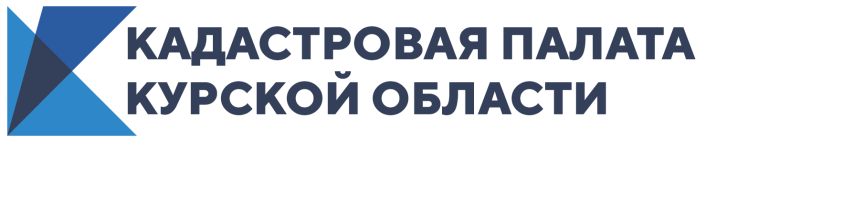 Границы «парка «Боева дача» внесены в Единый госреестр недвижимостиКадастровая палата по Курской области внесла в Единый государственный реестр недвижимости (ЕГРН) сведения о границах особо охраняемой природной территории «Природный парк регионального значения «Парк «Боева дача». Реестровые номера 46:29-9.3, 46:29-9.4, 46:29-9.8, 46:29-9.5, 46:29-9.6, 46:29-9.7. Общая площадь особо охраняемой природной территории 188,65 га.«Боева дача» – уникальный комплекс центральной части Курска. На территории парка встречаются редкие виды флоры и фауны, часть из которых включена в Красную книгу России. В этой природной зоне созданы условия для рекреации и развития туризма.Внесение в ЕГРН сведений о границах особо охраняемых природных территорий (ООПТ) важно как для сохранения природных экосистем, так и для жителей. Установленные границы и обозначенные правовые критерии режима в ООПТ помогут жителям ориентироваться в данном пространстве и в точности определять возможности своих действий, будь то строительство, садоводческая или другие деятельности.